*Öğrenci sadece 1 numaralı alanı dolduracaktır.** Öğrenci kimlik kartı kayıp olan öğrenciler “Kimlik Kartı Zayi Dilekçesi”ni doldurup Enstitüye teslim edeceklerdir.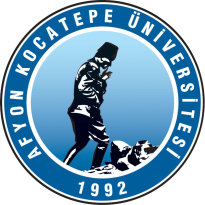 T.C.AFYON KOCATEPE ÜNİVERSİTESİSOSYAL BİLİMLER ENSTİTÜSÜİLİŞİK KESME FORMU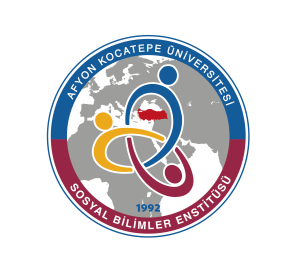 Tarih : …/…/20… Tarih : …/…/20…                                             Sayı :                                            Sayı :1. Genel Bilgiler* 1. Genel Bilgiler* 1. Genel Bilgiler* 1. Genel Bilgiler* 1. Genel Bilgiler* ÖğrencininAdı Soyadı : Adı Soyadı : Adı Soyadı : ÖğrencininNumarası :Numarası :Numarası :ÖğrencininAnabilim / Anasanat / Bilim Dalı :Anabilim / Anasanat / Bilim Dalı :Anabilim / Anasanat / Bilim Dalı :Anabilim / Anasanat / Bilim Dalı :ÖğrencininProgram Düzeyi : (   ) Yüksek Lisans          (   ) Doktora          (   ) Sanatta YeterlikProgram Düzeyi : (   ) Yüksek Lisans          (   ) Doktora          (   ) Sanatta YeterlikProgram Düzeyi : (   ) Yüksek Lisans          (   ) Doktora          (   ) Sanatta YeterlikProgram Düzeyi : (   ) Yüksek Lisans          (   ) Doktora          (   ) Sanatta YeterlikÖğrencininİlişik Kesme Nedeni : (   ) Mezuniyet          (   ) Kayıt Silme          (   ) Yatay Geçişİlişik Kesme Nedeni : (   ) Mezuniyet          (   ) Kayıt Silme          (   ) Yatay Geçişİlişik Kesme Nedeni : (   ) Mezuniyet          (   ) Kayıt Silme          (   ) Yatay Geçişİlişik Kesme Nedeni : (   ) Mezuniyet          (   ) Kayıt Silme          (   ) Yatay GeçişÖğrencininÖğrenci Kimlik Kartı:  (   ) Teslim ettim                   (   )Kayıp**Öğrenci Kimlik Kartı:  (   ) Teslim ettim                   (   )Kayıp**Öğrenci Kimlik Kartı:  (   ) Teslim ettim                   (   )Kayıp**Öğrenci Kimlik Kartı:  (   ) Teslim ettim                   (   )Kayıp**Öğrencininİmza :İmza :İmza :İmza :2. Adı geçen öğrencinin;Harç borcu yoktur.Öğrenci kimlik kartı teslim alınmıştır.Öğrenci kimlik kartı yoktur.2. Adı geçen öğrencinin;Harç borcu yoktur.Öğrenci kimlik kartı teslim alınmıştır.Öğrenci kimlik kartı yoktur.2. Adı geçen öğrencinin;Harç borcu yoktur.Öğrenci kimlik kartı teslim alınmıştır.Öğrenci kimlik kartı yoktur.2. Adı geçen öğrencinin;Harç borcu yoktur.Öğrenci kimlik kartı teslim alınmıştır.Öğrenci kimlik kartı yoktur.2. Adı geçen öğrencinin;Harç borcu yoktur.Öğrenci kimlik kartı teslim alınmıştır.Öğrenci kimlik kartı yoktur.Öğrenci İşleri YetkilisiÖğrenci İşleri YetkilisiTarihİmzaİmza3. Öğrenci işlerince kimliği açıklanan öğrencinin ilişiğinin kesilmesini rica ederim.3. Öğrenci işlerince kimliği açıklanan öğrencinin ilişiğinin kesilmesini rica ederim.3. Öğrenci işlerince kimliği açıklanan öğrencinin ilişiğinin kesilmesini rica ederim.3. Öğrenci işlerince kimliği açıklanan öğrencinin ilişiğinin kesilmesini rica ederim.3. Öğrenci işlerince kimliği açıklanan öğrencinin ilişiğinin kesilmesini rica ederim.Enstitü SekreteriEnstitü SekreteriTarihİmzaİmza